REQUERIMENTO Nº 582/2018Requer Voto de Pesar pelo falecimento da SRA. ELZA DELGADO DE SOUZA, ocorrido recentemente. Senhor Presidente, Nos termos do Art. 102, Inciso IV, do Regimento Interno desta Casa de Leis, requeiro a Vossa Excelência que se digne a registrar nos anais desta Casa de Leis voto de profundo pesar pelo falecimento da Sra. Elza Delgado de Souza, ocorrido no último dia 23 de abril. Requeiro, ainda, que desta manifestação seja dada ciência aos seus familiares, encaminhando cópia do presente à Rua Joaquim Azanha Galvão, 401, Vila Linópolis, nesta cidade.Justificativa:A Sra. Elza Delgado de Souza tinha 71 anos e era casada com Manoel Lucas de Souza Neto e deixou os filhos Edinaldo e Elisabete.Benquista por todos os familiares e amigos, seu passamento causou grande consternação e saudades; todavia, sua memória há de ser cultuada por todos que em vida a amaram.Que Deus esteja presente nesse momento de separação e dor, para lhes dar força e consolo.É, pois, este o Voto, através da Câmara de Vereadores, em homenagem póstuma e em sinal de solidariedade.                    Plenário “Dr. Tancredo Neves”, 23 de abril de 2018. José Antonio FerreiraDr. José-Vereador-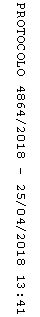 